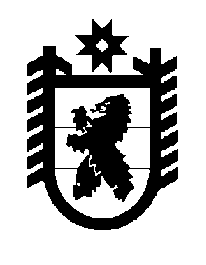 Российская Федерация Республика Карелия    ПРАВИТЕЛЬСТВО РЕСПУБЛИКИ КАРЕЛИЯРАСПОРЯЖЕНИЕ                                от  26 ноября 2014 года № 731р-Пг. Петрозаводск Одобрить и подписать Соглашение о сотрудничестве между Правительством Республики Карелия и Некоммерческим партнерством «Евро-Азиатский центр экономического и правового сотрудничества».           ГлаваРеспублики  Карелия                                                             А.П. Худилайнен